УТВЕРЖДАЮРектор __________В.П. Ларина«14» cентября 2020 г.АНАЛИТИЧЕСКИЙ ОТЧЕТо результатах оказания услуг по сбору, обобщению и анализу информации о качестве условий осуществления образовательной деятельности27 дошкольных образовательных организаций, расположенных на территорииТосненского муниципального района Ленинградской областиКиров20201. ВВЕДЕНИЕНезависимая оценка качества условий осуществления образовательной деятельности (далее – НОК УООД) организаций, осуществляющих образовательную деятельность (далее - образовательная деятельность организаций), выполняется в целях предоставления участникам отношений в сфере образования информации об уровне организации работы по реализации образовательных программ на основе общедоступной информации.Образовательным организациям важно иметь актуальную информацию о качестве условий осуществления образовательной деятельности для того, чтобы своевременно внести корректировки в образовательные программы и условия, необходимые для их реализации.Настоящий аналитический отчет представлен АНОО ДПО Академией образования взрослых «Альтернатива», которая осуществила сбор, обобщение и анализ информации о качестве условий осуществления образовательной деятельности 27 дошкольных образовательных организаций, расположенных на территории Тосненского муниципального района Ленинградской области.Оценка качества условий осуществления образовательной деятельности производилась по следующим критериям:1. Открытость и доступность информации об организации, осуществляющей образовательную деятельность;2. Комфортность условий, в которых осуществляется образовательная деятельность;3. Доступность образовательной деятельности для инвалидов;4. Доброжелательность, вежливость работников организации;5. Удовлетворенность условиями ведения образовательной деятельности.Объект НОК УООД – 27 дошкольных образовательных организаций, расположенных на территории Тосненского муниципального района Ленинградской области.Цель НОК УООД - получение актуальной достоверной информации для принятия и реализации своевременных управленческих решений, направленных на повышение качества условий осуществления образовательной деятельности 27 дошкольных образовательных организаций, расположенных на территории Тосненского муниципального района Ленинградской области.Задачи НОК УООД:1. Разработать методику и инструментарий для независимой оценки качества условий осуществления образовательной деятельности 27 дошкольных образовательных организаций, расположенных на территории Тосненского муниципального района Ленинградской области.2. Осуществить cбор и обобщение данных о качестве условий осуществления образовательной деятельности 27 дошкольных образовательных организаций, расположенных на территории Тосненского муниципального района Ленинградской области.3. Выполнить анализ и оценку фактических значений критериев и показателей, отражающих качество условий осуществления образовательной деятельности 27 дошкольных образовательных организаций, расположенных на территории Тосненского муниципального района Ленинградской области.4. Сформулировать предложения по повышению качества условий осуществления образовательной деятельности 27 дошкольных образовательных организаций, расположенных на территории Тосненского муниципального района Ленинградской области.Этапы выполнения работ:Этап 1. Разработка методики и инструментария сбора и обобщения информации о качестве условий осуществления образовательной деятельности 27 дошкольных образовательных организаций, расположенных на территории Тосненского муниципального района Ленинградской области.Этап 2. Сбор и обобщение данных о качестве условий осуществления образовательной деятельности 27 дошкольных образовательных организаций, расположенных на территории Тосненского муниципального района Ленинградской области.Этап 3. Обработка и анализ информации, полученной в ходе сбора и обобщения информации о качестве условий осуществления образовательной деятельности 27 дошкольных образовательных организаций, расположенных на территории Тосненского муниципального района Ленинградской области.Выборочная совокупность исследования – 2541 потребитель образовательных услуг 27 дошкольных образовательных организаций, расположенных на территории Тосненского муниципального района Ленинградской области.Таблица 1.Информация об обследованных образовательных организациях.Методы исследования.В качестве основных методов получения достоверных сведений о деятельности обследуемых образовательных организаций выступили изучение информации на официальных сайтах и/или информационных стендах образовательных организаций, а также анкетный опрос.В процессе исследования были соблюдены требования нормативной правовой базы к процедуре оценки качества условий осуществления образовательной деятельности организациями, осуществляющими образовательную деятельность.Сроки проведения НОК УООД: исследование было проведено с 18 июня 2020 г. по 20 сентября 2020 г.2. ПЕРЕЧЕНЬ ОРГАНИЗАЦИЙ СОЦИАЛЬНОЙ СФЕРЫ, В ОТНОШЕНИИ КОТОРЫХ ПРОВОДИЛИСЬ СБОР И ОБОБЩЕНИЕ ИНФОРМАЦИИ О КАЧЕСТВЕ УСЛОВИЙ ОСУЩЕСТВЛЕНИЯ ОБРАЗОВАТЕЛЬНОЙ ДЕЯТЕЛЬНОСТИТаблица 2.Перечень обследованных образовательных организаций.3. НОРМАТИВНО-ПРАВОВОЕ ОБЕСПЕЧЕНИЕ ОЦЕНКИ КАЧЕСТВА УСЛОВИЙ ОСУЩЕСТВЛЕНИЯ ОБРАЗОВАТЕЛЬНОЙ ДЕЯТЕЛЬНОСТИНезависимая оценка качества условий осуществления образовательной деятельности выполнена в соответствии с критериями и показателями, предусмотренными процедурой НОК УО ОД организаций, осуществляющих образовательную деятельность, в соответствии:- с ФЗ от 29.12.2012 № 273-ФЗ «Об образовании в Российской Федерации»;- с Постановлением Правительства РФ от 31 мая 2018 г. № 638 «Об утверждении Правил сбора и обобщения информации о качестве условий оказания услуг организациями в сфере культуры, охраны здоровья, образования, социального обслуживания и федеральными учреждениями медико-социальной экспертизы»;- с Приказом Министерства труда и социальной защиты Российской Федерации от 30 октября 2018 г. № 675н «Об утверждении методики выявления и обобщения мнения граждан о качестве условий оказания услуг организациями в сфере культуры, охраны здоровья, образования, социального обслуживания и федеральными учреждениями медико-социальной экспертизы»;- с Приказом Министерства труда и социальной защиты Российской Федерации от 31 мая 2018 г. № 344н «Об утверждении единого порядка расчета показателей, характеризующих общие критерии оценки качества условий оказания услуг организациями в сфере культуры, охраны здоровья, образования, социального обслуживания и федеральными учреждениями медико-социальной экспертизы»;- с Приказом Министерства просвещения Российской Федерации от 13 марта 2019 г. № 114 «Об утверждении показателей, характеризующих общие критерии оценки качества условий осуществления образовательной деятельности организациями, осуществляющими образовательную деятельность по основным общеобразовательным программам, образовательным программам среднего профессионального образования, основным программам профессионального обучения, дополнительным общеобразовательным программам»;- c Приказом Министерства финансов Российской Федерации от 7 мая 2019 г. № 66н «О составе информации о результатах независимой оценки качества условий осуществления образовательной деятельности организациями, осуществляющими образовательную деятельность, условий оказания услуг организациями культуры, социального обслуживания, медицинскими организациями, федеральными учреждениями медико-социальной экспертизы, размещаемой на официальном сайте для размещения информации о государственных и муниципальных учреждениях в информационно-телекоммуникационной сети «Интернет», включая единые требования к такой информации, и порядке ее размещения, а также требованиях к качеству, удобству и простоте поиска указанной информации» и на основании Договора об оказании услуг от «18» июня 2020 г. №1815.4. РЕЗУЛЬТАТЫ ОБОБЩЕНИЯ ИНФОРМАЦИИ, РАЗМЕЩЕННОЙ НА ОФИЦИАЛЬНЫХ САЙТАХ ОБРАЗОВАТЕЛЬНЫХ ОРГАНИЗАЦИЙ И/ИЛИ ИНФОРМАЦИОННЫХ СТЕНДАХ В ПОМЕЩЕНИЯХ УКАЗАННЫХ ОРГАНИЗАЦИЙИнформация, размещенная на сайтах и/или информационных стендах обследованных образовательных организаций, была изучена и обобщена в соответствии со следующими показателями, характеризующими открытость и доступность информации об организации, осуществляющей образовательную деятельность (далее - организации).Таблица 3.Показатели для оценки открытости и доступности информации об организации, осуществляющей образовательную деятельностьДля получения значений по показателю 1 эксперты организации-оператора изучали наличие информации на сайтах обследованных образовательных организаций по 37 позициям (см. Приложение 9.3).Оценка по каждой позиции осуществлялась по шкале да/нет (да – 1 балл, нет – 0 баллов).Результаты выглядят следующим образом.Таблица 4.«Соответствие информации о деятельности организации, размещенной на общедоступных информационных ресурсах, ее содержанию и порядку (форме) размещения, установленным нормативными правовыми актами на информационных стендах в помещении организации и на официальном сайте организации в информационно-телекоммуникационной сети «Интернет»»(начало)Таблица 4.«Соответствие информации о деятельности организации, размещенной на общедоступных информационных ресурсах, ее содержанию и порядку (форме) размещения, установленным нормативными правовыми актами на информационных стендах в помещении организации и на официальном сайте организации в информационно-телекоммуникационной сети «Интернет»»(окончание)Для получения значений по показателю 2 эксперты организации-оператора изучали наличие информации на сайтах обследованных образовательных организаций в соответствии с 4 позициями.Результаты выглядят следующим образом.Таблица 5.«Наличие на официальном сайте организации (учреждения) информации о дистанционных способах обратной связи и взаимодействия с получателями услуг и их функционирование»(начало)Таблица 5.«Наличие на официальном сайте организации (учреждения) информации о дистанционных способах обратной связи и взаимодействия с получателями услуг и их функционирование»(окончание)5. РЕЗУЛЬТАТЫ УДОВЛЕТВОРЕННОСТИ ГРАЖДАН КАЧЕСТВОМ УСЛОВИЙ ОКАЗАНИЯ УСЛУГТаблица 6«Удовлетворенность граждан качеством условий оказания услуг»(начало)Таблица 6.«Удовлетворенность граждан качеством условий оказания услуг»(окончание)6. ЗНАЧЕНИЯ ПО КАЖДОМУ ПОКАЗАТЕЛЮ, ХАРАКТЕРИЗУЮЩЕМУ ОБЩИЕ КРИТЕРИИ ОЦЕНКИ КАЧЕСТВА УСЛОВИЙ ОСУЩЕСТВЛЕНИЯ ОБРАЗОВАТЕЛЬНОЙ ДЕЯТЕЛЬНОСТИЗначения по каждому показателю, характеризующему общие критерии оценки качества условий осуществления образовательной деятельности, размещены в приложении Приложение 9.1. «Количественные результаты независимой оценки качества оказания услуг образовательными организациями» к настоящему аналитическому отчету.Они представлены в виде таблицы для размещения на общероссийском портале https://bus.gov.ru/pub/home7. ОСНОВНЫЕ НЕДОСТАТКИ В РАБОТЕ ОБРАЗОВАТЕЛЬНЫХ ОРГАНИЗАЦИЙ, ВЫЯВЛЕННЫЕ В ХОДЕ СБОРА И ОБОБЩЕНИЯ ИНФОРМАЦИИ О КАЧЕСТВЕ УСЛОВИЙ ОКАЗАНИЯ УСЛУГВ ходе сбора и обобщения информации о качестве условий оказания услуг выявлены следующие основные недостатки в деятельности обследованных дошкольных образовательных организаций:- на официальных сайтах в силу объективных причин не размещены свидетельства о государственной аккредитации (с приложениями) и сроки действия государственной аккредитации образовательной программы (при наличии государственной аккредитации) (табл. 4);- на официальных сайтах не размещены аннотации к рабочим программам дисциплин (по каждой дисциплине в составе образовательной программы) с приложением их копий (при наличии) (табл. 4);- на официальных сайтах в силу объективных причин не представлена информация о трудоустройстве выпускников (табл. 4);- на официальных сайтах большинства дошкольных образовательных организаций не обнаружены документы о порядке оказания платных образовательных услуг, в том числе образцы договоров об оказании платных образовательных услуг, документы об утверждении стоимости обучения по каждой образовательной программе, а также документы об установлении размера платы, взимаемой с родителей (законных представителей) (табл. 4);- не в полной мере оборудованы территории, прилегающие к зданиям дошкольных образовательных организаций, и помещения с учетом их доступности для инвалидов;- не обеспечены в полной мере условия доступности, позволяющие инвалидам получать образовательные услуги наравне с другими (дублирование для инвалидов по слуху и зрению звуковой и зрительной информации; дублирование надписей, знаков и иной текстовой и графической информации знаками, выполненными рельефно-точечным шрифтом Брайля; возможность предоставления инвалидам по слуху (слуху и зрению) услуг сурдопереводчика (тифлосурдопереводчика); помощь, оказываемая работниками организации, прошедшими необходимое обучение (инструктирование), по сопровождению инвалидов в помещении организации.8. ВЫВОДЫ И ПРЕДЛОЖЕНИЯ ПО СОВЕРШЕНСТВОВАНИЮ ДЕЯТЕЛЬНОСТИ ОБРАЗОВАТЕЛЬНЫХ ОРГАНИЗАЦИЙНастоящий аналитический отчет содержит достоверную информацию, которая может послужить основой для принятия и реализации своевременных управленческих решений, направленных на повышение качества условий осуществления образовательной деятельности 27 дошкольных образовательных организаций, расположенных на территории Тосненского муниципального района Ленинградской области.По результатам анализа полученной информации рекомендуется:1. Довести результаты аналитического отчета до педагогических коллективов обследованных дошкольных образовательных организаций;2. Внести изменения в деятельность дошкольных образовательных организаций с учетом значений каждого критерия и показателя;3. Скорректировать содержание информации на сайтах дошкольных образовательных организаций с учетом значений каждого критерия и показателя;4. Активизировать деятельность по созданию условий для организации обучения и воспитания детей-инвалидов;5. Довести необходимую информацию о деятельности дошкольных образовательных организаций до родителей в целях наиболее адекватной оценки ими качества образовательной деятельности образовательных организаций;6. При необходимости провести повторную самооценку качества условий осуществления образовательной деятельности на основании анкет, размещенных в Приложении.При изучении таблицы 6 «Удовлетворенность граждан качеством оказания услуг» рекомендуем обратить внимание на парадокс, связанный с тем, что чем выше качество предоставляемых образовательной организацией услуг, тем выше к ним требования родителей. И наоборот, закономерно, что родители, не имея полного представления о современных требованиях к условиям осуществления образовательной деятельности в образовательных организациях, зачастую завышают свои оценки.В заключение напоминаем:- для дошкольных образовательных организаций не существует специальных показателей, учитывающих специфику деятельности этих образовательных организаций, в связи с чем оценки по некоторым показателям будут нулевыми в силу объективных причин (например, по показателю «наличие свидетельства о государственной аккредитации»);- окончательная оценка качества условий осуществления образовательной деятельности 27 дошкольными образовательными организациями, расположенными на территории Тосненского муниципального района Ленинградской области, является компетенцией Общественного совета.9. ПРИЛОЖЕНИЯ9.1. Количественные результаты независимой оценки качества оказания услуг образовательными организациями (см. специальный файл Приложение 9.1)9.2. Показатели, характеризующие общие критерии оценки качества условий осуществления образовательной деятельности организациями, осуществляющими образовательную деятельность по основным общеобразовательным программам, образовательным программам среднего профессионального образования, основным программам профессионального обучения, дополнительным общеобразовательным программам(Утверждены приказом Министерства просвещенияРоссийской Федерации от 13 марта 2019 г. № 114)I. Показатели, характеризующие открытость и доступность информации об организации, осуществляющей образовательную деятельность (далее - организации)II. Показатели, характеризующие комфортность условий, в которых осуществляется образовательная деятельностьIII. Показатели, характеризующие доступность образовательной деятельности для инвалидовIV. Показатели, характеризующие доброжелательность, вежливость работников организацииV. Показатели, характеризующие удовлетворенность условиями осуществления образовательной деятельности организаций9.3. Критерии, показатели и позиции, по которым выполняют оценку экспертыКритерий 1. Открытость и доступность информации об организации, осуществляющей образовательную деятельность (далее - организации).Показатель 1. Соответствие информации о деятельности организации социальной сферы, размещенной на информационных стендах в помещении организации социальной сферы, ее содержанию и порядку (форме), установленным нормативными правовыми актамиПоказатель 2. Наличие на официальном сайте организации (учреждения) информации о дистанционных способах обратной связи и взаимодействия с получателями услуг и их функционирование: телефона; электронной почты; электронных сервисов (форма для подачи электронного обращения, получение консультации по оказываемым услугам, раздел «Часто задаваемые вопросы»); технической возможности выражения получателями образовательных услуг мнения о качестве оказания услуг (наличие анкеты для опроса граждан или гиперссылки на нее)Критерий 2. Комфортность условий, в которых осуществляется образовательная деятельностьПоказатель 1. Обеспечение в организации комфортных условий, в которых осуществляется образовательная деятельность: наличие зоны отдыха (ожидания; наличие и понятность навигации внутри организации; наличие и доступность питьевой воды; наличие и доступность санитарно-гигиенических помещений; санитарное состояние помещений организацииКритерий 3. Доступность образовательной деятельности для инвалидовПоказатель 1. Оборудование территории, прилегающей к зданиям организации, и помещений с учетом доступности для инвалидов: оборудование входных групп пандусами (подъемными платформами); наличие выделенных стоянок для автотранспортных средств инвалидов; наличие адаптированных лифтов, поручней, расширенных дверных проемов; наличие сменных кресел-колясок; наличие специально оборудованных санитарно-гигиенических помещений в организацииПоказатель 2. Обеспечение в организации условий доступности, позволяющих инвалидам получать образовательные услуги наравне с другими: дублирование для инвалидов по слуху и зрению звуковой и зрительной информации; дублирование надписей, знаков и иной текстовой и графической информации знаками, выполненными рельефно-точечным шрифтом Брайля; возможность предоставления инвалидам по слуху (слуху и зрению) услуг сурдопереводчика (тифлосурдопереводчика); наличие альтернативной версии сайта организации для инвалидов по зрению; помощь, оказываемая работниками организации, прошедшими необходимое обучение (инструктирование), по сопровождению инвалидов в помещении организации; наличие возможности предоставления образовательных услуг в дистанционном режиме или на дому9.4. Анкета для респондентовАнкетадля опроса получателей услуг о качестве условий оказания услугорганизациями социальной сферы(Приложение к Методике выявления и обобщения мнения граждан о качестве условий оказания услуг организациями в сфере культуры, охраны здоровья, образования, социального обслуживания и федеральными учреждениями медико-социальной экспертизы, утвержденной приказом Минтруда России от 30 октября 2018 г. № 675н)Уважаемый участник опроса!Опрос проводится в целях выявления мнения граждан о качестве условий оказания услуг организациями социальной сферы (школы, театры, музеи, культурно-досуговые центры, больницы, поликлиники, организации социального обслуживания, детские сады, бюро медико-социальной экспертизы и прочие организации).Пожалуйста, ответьте на вопросы анкеты. Ваше мнение позволит улучшить работу организаций социальной сферы и повысить качество оказания услуг населению.Опрос проводится анонимно. Ваши фамилия, имя, отчество, контактные телефоны указывать необязательно.Конфиденциальность высказанного Вами мнения о качестве условий оказания услуг организациями социальной сферы гарантируется.1. При посещении организации обращались ли Вы к информации о ее деятельности, размещенной на информационных стендах в помещениях организации?ДаНет (переход к вопросу 3)2. Удовлетворены ли Вы открытостью, полнотой и доступностью информации о деятельности организации, размещенной на информационных стендах в помещении организации?ДаНет3. Пользовались ли Вы официальным сайтом организации, чтобы получить информацию о ее деятельности?ДаНет (переход к вопросу 5)4. Удовлетворены ли Вы открытостью, полнотой и доступностью информации о деятельности организации, размещенной на ее официальном сайте в информационно-телекоммуникационной сети «Интернет»?ДаНет5. Своевременно ли Вам была предоставлена услуга в организации, в которую Вы обратились (в соответствии со временем записи на прием к специалисту (консультацию), с датой госпитализации (диагностического исследования), со сроками, установленными индивидуальной программой предоставления социальных услуг, и прочее)? Да (услуга предоставлена своевременно или ранее установленного срока)Нет (услуга предоставлена с опозданием)6. Удовлетворены ли Вы комфортностью условий предоставления услуг в организации (наличие комфортной зоны отдыха (ожидания); наличие и понятность навигации в помещении организации; наличие и доступность питьевой воды в помещении организации; наличие и доступность санитарно-гигиенических помещений в организации; удовлетворительное санитарное состояние помещений организации; транспортная доступность организации (наличие общественного транспорта, парковки); доступность записи на получение услуги (по телефону, на официальном сайте организации, посредством Единого портала государственных и муниципальных услуг, при личном посещении в регистратуре или у специалиста организации) и прочие условия)?ДаНет7. Имеете ли Вы (или лицо, представителем которого Вы являетесь) установленную группу инвалидности?ДаНет (переход к вопросу 9)8. Удовлетворены ли Вы доступностью предоставления услуг для инвалидов в организации?ДаНет9. Удовлетворены ли Вы доброжелательностью и вежливостью работников организации, обеспечивающих первичный контакт с посетителями и информирование об услугах при непосредственном обращении в организацию (работники регистратуры, справочной, приемного отделения, кассы, приемной комиссии и прочие работники)?ДаНет10. Удовлетворены ли Вы доброжелательностью и вежливостью работников организации, обеспечивающих непосредственное оказание услуги при обращении в организацию (врачи, социальные работники, работники, осуществляющие экспертно-реабилитационную диагностику, преподаватели, тренеры, инструкторы, библиотекари, экскурсоводы и прочие работники)?ДаНет11. Пользовались ли Вы какими-либо дистанционными способами взаимодействия с организацией (телефон, электронная почта, электронный сервис (форма для подачи электронного обращения (жалобы, предложения), получение консультации по оказываемым услугам), раздел «Часто задаваемые вопросы», анкета для опроса граждан на сайте и прочие.)?ДаНет (переход к вопросу 13)12. Удовлетворены ли Вы доброжелательностью и вежливостью работников организации, с которыми взаимодействовали в дистанционной форме (по телефону, по электронной почте, с помощью электронных сервисов (для подачи электронного обращения (жалобы, предложения), получения консультации по оказываемым услугам) и в прочих дистанционных формах)?ДаНет13. Готовы ли Вы рекомендовать данную организацию родственникам и знакомым (или могли бы Вы ее рекомендовать, если бы была возможность выбора организации)?Да Нет14. Удовлетворены ли Вы организационными условиями предоставления услуг (графиком работы организации (подразделения, отдельных специалистов, периодичностью прихода социального работника на дом и прочие); навигацией внутри организации (наличие информационных табличек, указателей, сигнальных табло, инфоматов и прочее)?ДаНет15. Удовлетворены ли Вы в целом условиями оказания услуг в организации?ДаНет16. Ваши предложения по улучшению условий оказания услуг в данной организации:________________________________________________________________________________________________________________________________________Сообщите, пожалуйста, некоторые сведения о себе:17. Ваш полМужскойЖенский18. Ваш возраст __________ (укажите, сколько Вам полных лет)Благодарим Вас за участие в опросе!Заполняется организатором опроса или анкетером.1. Название населенного пункта, в котором проведен опрос (напишите)____________________________________________________________________2. Полное название организации социальной сферы, в которой проведен опрос получателей услуг (напишите)____________________________________________________________________9.5. Приложение «Используемые сокращения»____________________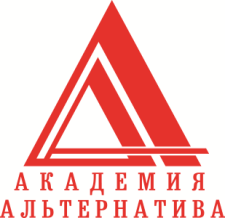 Автономная некоммерческая образовательная организациядополнительного профессионального образованияАкадемия образования взрослых «Альтернатива»№ п/пСОДЕРЖАНИЕСтр.1Введение32Перечень организаций социальной сферы, в отношении которых проводились сбор и обобщение информации о качестве условий осуществления образовательной деятельности83Нормативно-правовое обеспечение оценки качества условий осуществления образовательной деятельности образовательных организаций104Результаты обобщения информации, размещенной на официальных сайтах образовательных организаций и/или информационных стендах в помещениях указанных организаций115Результаты удовлетворенности граждан качеством условий оказания услуг266Значения по каждому показателю, характеризующему общие критерии оценки качества условий осуществления образовательной деятельности337Основные недостатки в работе образовательных организаций, выявленные в ходе сбора и обобщения информации о качестве условий оказания услуг348Выводы и предложения по совершенствованию деятельности образовательных организаций 359Приложения329.1Количественные результаты независимой оценки качества оказания услуг образовательными организациями329.2Показатели, характеризующие общие критерии оценки качества условий осуществления образовательной деятельности организациями, осуществляющими образовательную деятельность по основным общеобразовательным программам, образовательным программам среднего профессионального образования, основным программам профессионального обучения, дополнительным общеобразовательным программам329.3Критерии, показатели и позиции, по которым выполняют оценку эксперты359.4Анкета для респондентов399.5Используемые сокращения42№п/пПолное наименование образовательной организацииСокращенное наименование образовательной организацииКол-во обучающихся(чел.)Кол-вореспон-дентов(чел.)Доляреспон-дентов(%)1Муниципальное казенное дошкольное образовательное учреждение №1 «Детский сад комбинированного вида г. Тосно»МКДОУ №1 г. Тосно280160572Муниципальное казенное дошкольное образовательное учреждение №2 «Детский сад комбинированного вида п. Ульяновка»МКДОУ №2 п. Ульяновка327131403Муниципальное казенное дошкольное образовательное учреждение №3 «Детский сад комбинированного вида г. Любани»МКДОУ №3 г. Любани14460424Муниципальное казенное дошкольное образовательное учреждение №5 «Детский сад комбинированного вида г. Тосно»МКДОУ №5 г. Тосно249100405Муниципальное бюджетное дошкольное образовательное учреждение №6 г. Тосно «Детский сад комбинированного вида»МКДОУ № 6 г. Тосно228111496Муниципальное казенное дошкольное образовательное учреждение №7«Детский сад общеразвивающего вида с приоритетным осуществлением деятельности по познавательно-речевому развитию детей г. Тосно»МКДОУ №7 г. Тосно13152407Муниципальное бюджетное дошкольное образовательное учреждения № 8 г. Тосно «Детский сад комбинированного вида «Сказка»МБДОУ №8 г. Тосно «Сказка»320144458Муниципальное казенное дошкольное образовательное учреждение №9 г. Тосно «Детский сад общеразвивающего вида с приоритетным осуществлением деятельности по художественно-эстетическому развитию детей»МКДОУ № 9 г. Тосно331147449Муниципальное казенное дошкольное образовательное учреждение №10 «Детский сад комбинированного вида г. Никольское»МКДОУ №10 г. Никольское2461174810Муниципальное казенное дошкольное образовательное учреждение №11 «Центр развития ребенка – детский сад г. Никольское»МКДОУ №11 г. Никольское3291324011Муниципальное бюджетное дошкольное образовательное учреждение №14«Детский сад комбинированного вида п. Тельмана»МБДОУ № 14 п. Тельмана2211034712Муниципальное казенное дошкольное образовательное учреждение №15 «Детский сад д. Тарасово»МКДОУ № 15 д. Тарасово47194013Муниципальное казенное дошкольное образовательное учреждение №17 «Детский сад общеразвивающего вида с приоритетным осуществлением деятельности по художественно-эстетическому развитию детей п. Любань»МКДОУ № 17 п. Любань97535514Муниципальное казенное дошкольное образовательное учреждение №18 «Детский сад комбинированного вида г. Никольское»МКДОУ №18 г. Никольское 179774315Муниципальное казенное дошкольное образовательное учреждение №20 «Детский сад п. Войскорово»МКДОУ №20 п. Войскорово114575016Муниципальное казенное дошкольное образовательное учреждение №21 «Детский сад п. Гладкое»МКДОУ №21 п. Гладкое43194417Муниципальное казенное дошкольное образовательное учреждение №23 «Детский сад комбинированного вида д. Федоровское»МКДОУ №23 д. Федоровкое3301324018Муниципальное казенное дошкольное образовательное учреждение №28 г.п. Красный Бор «Детский сад общеразвивающего вида с приоритетным осуществлением деятельности по познавательно-речевому развитию детей»МКДОУ №28 г.п. Красный Бор 136574219Муниципальное казенное дошкольное образовательное учреждение №31 п. Ушаки «Детский сад общеразвивающего вида с приоритетным осуществлением деятельности по познавательно-речевому развитию детей»МКДОУ №31 п. Ушаки124594820Муниципальное казенное дошкольное образовательное учреждение № 33 «Детский сад д. Новолисино»МКДОУ №33 д. Новолисино77486221Муниципальное казенное дошкольное образовательное учреждение №34 «Детский сад комбинированного вида г. Никольское»МКДОУ №34 г. Никольское 2121175522Муниципальное казенное дошкольное образовательное учреждение №35 «Детский сад комбинированного вида д. Нурма»МКДОУ №35 д. Нурма169684023Муниципальное казенное дошкольное образовательное учреждение №36 «Детский сад комбинированного вида г. Тосно»МКДОУ №36 г. Тосно3483108924Муниципальное казенное дошкольное образовательное учреждение №37 «Детский сад комбинированного вида п. Сельцо»МКДОУ №37 п. Сельцо161855325Муниципальное казенное дошкольное образовательное учреждение №38 «Детский сад комбинированного вида г. Никольское»МКДОУ №38 г. Никольское3051264126Муниципальное казенное дошкольное образовательное учреждение №39 «Детский сад компенсирующего вида г. Тосно»МКДОУ №39 г. Тосно35174927Муниципальное казенное дошкольное образовательное учреждение №41 «Детский сад п. Рябово»МКДОУ №41 г. Тосно994040№п/пПолное наименование организации,осуществляющей образовательную деятельностьСокращенное наименование образовательнойорганизации1«Муниципальное казенное дошкольное образовательное учреждение №1 «Детский сад комбинированного вида г.Тосно»МКДОУ №1г. Тосно2Муниципальное казенное дошкольное образовательное учреждение № 2 «Детский сад комбинированного вида п. Ульяновка»МКДОУ №2 п. Ульяновка3Муниципальное казенное дошкольное образовательное учреждение №3 «Детский сад комбинированного вида г. Любани»МКДОУ №3г. Любани4Муниципальное казенное дошкольное образовательное учреждение № 5 «Детский сад комбинированного вида г. Тосно»МКДОУ №5г. Тосно5Муниципальное бюджетное дошкольное образовательное учреждение № 6 г. Тосно «Детский сад комбинированного вида»МКДОУ № 6г.Тосно6Муниципальное казенное дошкольное образовательное учреждение №7«Детский сад общеразвивающего вида с приоритетным осуществлением деятельности по познавательно-речевому развитию детей г. Тосно»МКДОУ №7г. Тосно7Муниципальное бюджетное дошкольное образовательное учреждения № 8 г. Тосно «Детский сад комбинированного вида «Сказка»МБДОУ №8 г. Тосно «Сказка»8Муниципальное казенное дошкольное образовательное учреждение № 9 г. Тосно «Детский сад общеразвивающего вида с приоритетным осуществлением деятельности по художественно-эстетическому развитию детей»МКДОУ № 9 г. Тосно9Муниципальное казенное дошкольное образовательное учреждение № 10 «Детский сад комбинированного вида г. Никольское»МКДОУ №10 г. Никольское10Муниципальное казенное дошкольное образовательное учреждение № 11 «Центр развития ребенка – детский сад г. Никольское»МКДОУ №11 г. Никольское11Муниципальное бюджетное дошкольное образовательное учреждение №14«Детский сад комбинированного вида п. Тельмана»МБДОУ № 14 п. Тельмана12Муниципальное казенное дошкольное образовательное учреждение № 15 «Детский сад д. Тарасово»МКДОУ № 15д. Тарасово13Муниципальное казенное дошкольное образовательное учреждение № 17 «Детский сад общеразвивающего вида с приоритетным осуществлением деятельности по художественно-эстетическому развитию детей п. Любань»МКДОУ № 17 п. Любань14Муниципальное казенное дошкольное образовательное учреждение № 18 «Детский сад комбинированного вида г. Никольское»МКДОУ №18 г. Никольское 15Муниципальное казенное дошкольное образовательное учреждение № 20 «Детский сад п. Войскорово»МКДОУ №20 п. Войскорово16Муниципальное казенное дошкольное образовательное учреждение № 21 «Детский сад п. Гладкое»МКДОУ № 21 п. Гладкое17Муниципальное казенное дошкольное образовательное учреждение № 23 «Детский сад комбинированного вида д. Федоровское»МКДОУ №23 д. Федоровское18Муниципальное казенное дошкольное образовательное учреждение № 28 г.п. Красный Бор «Детский сад общеразвивающего вида с приоритетным осуществлением деятельности по познавательно-речевому развитию детей»МКДОУ №28 г.п. Красный Бор 19Муниципальное казенное дошкольное образовательное учреждение № 31 п. Ушаки «Детский сад общеразвивающего вида с приоритетным осуществлением деятельности по познавательно-речевому развитию детей МКДОУ №31 п. Ушаки20Муниципальное казенное дошкольное образовательное учреждение № 33 «Детский сад д. Новолисино»МКДОУ №33д. Новолисино21Муниципальное казенное дошкольное образовательное учреждение №34 «Детский сад комбинированного вида г. Никольское»МКДОУ №34 г. Никольское 22Муниципальное казенное дошкольное образовательное учреждение № 35 «Детский сад комбинированного вида д. Нурма»МКДОУ №35д. Нурма23Муниципальное казенное дошкольное образовательное учреждение № 36 «Детский сад комбинированного вида г. Тосно»МКДОУ №36 г. Тосно24Муниципальное казенное дошкольное образовательное учреждение № 37 «Детский сад комбинированного вида п. Сельцо»МКДОУ №37п. Сельцо25Муниципальное казенное дошкольное образовательное учреждение № 38 «Детский сад комбинированного вида г. Никольское»МКДОУ №38 г. Никольское26Муниципальное казенное дошкольное образовательное учреждение № 39 «Детский сад компенсирующего вида г. Тосно»МКДОУ №39 г. Тосно27Муниципальное казенное дошкольное образовательное учреждение № 41 «Детский сад п. Рябово»МКДОУ №41г. Тосно№ п/пПоказатели1.1Соответствие информации о деятельности организации, размещенной на общедоступных информационных ресурсах, ее содержанию и порядку (форме) размещения, установленным нормативными правовыми актами:1.1- на информационных стендах в помещении организации;1.1- на официальном сайте организации в информационно-телекоммуникационной сети «Интернет» (далее - сайт) 1.2Наличие на официальном сайте организации (учреждения) информации о дистанционных способах обратной связи и взаимодействия с получателями услуг и их функционирование:1.2- телефона;1.2- электронной почты;1.2- электронных сервисов (форма для подачи электронного обращения, получение консультации по оказываемым услугам, раздел «Часто задаваемые вопросы»);1.2- технической возможности выражения получателями образовательных услуг мнения о качестве оказания услуг (наличие анкеты для опроса граждан или гиперссылки на нее)1.3Доля получателей образовательных услуг, удовлетворенных открытостью, полнотой и доступностью информации о деятельности организации, размещенной на информационных стендах, на сайте (в % от общего числа опрошенных получателей образовательных услуг)№ п/пПозиции, по которым выполняли оценку экспертыМКДОУ №1 г. ТосноМКДОУ №2 п.УльяновкаМКДОУ №3 г. ЛюбаниМКДОУ №5 г.ТосноМКДОУ № 6 г.ТосноМКДОУ №7 г. ТосноМБДОУ №8г. Тосно  «Сказка»МКДОУ № 9г.ТосноМКДОУ №10 г.НикольскоеМКДОУ №11 г.НикольскоеМБДОУ № 14 п. ТельманаМКДОУ № 15 д. ТарасовоМКДОУ № 17 п. ЛюбаньМКДОУ №18 г.Никольское № п/пПозиции, по которым выполняли оценку эксперты1234567891011121314Наличие информации1о дате создания образовательной организации дададададададададададададада2об учредителе (учредителях) образовательной организациидададададададададададададада3о месте нахождения образовательной организации, филиалах (при их наличии) дададададададададададададада4о режиме, графике работы дададададададададададададада5о контактных телефонах и об адресах электронной почтыдададададададададададададада6о структуре и об органах управления образовательной организациидадададададададададададададаРазмещение копий7устава образовательной организациидададададададададададададада8лицензий на осуществление образовательной деятельности (с приложениями)дададададададададададададада9свидетельства о государственной аккредитации (с приложениями)нетнетнетнетнетнетнетнетнетнетнетнетнетнет10плана финансово-хозяйственной деятельности образовательной организации, утвержденного в установленном законодательством Российской Федерации порядке, или бюджетной сметы дададададададададададададада11локальных нормативных актов, предусмотренных частью 2 статьи 30 Федерального закона «Об образовании в РФ»дададададададададададададада12правил внутреннего распорядка обучающихся, внутреннего трудового распорядка и коллективного договорададададададададададададададаРазмещение сведений13об уровне образованиядададададададададададададада14о формах обучениядададададададададададададада15о нормативном сроке обучениядададададададададададададада16о сроке действия государственной аккредитации образовательной программы (при наличии государственной аккредитации)нетнетнетнетнетнетнетнетнетнетнетнетнетнет17описание образовательной программы с приложением ее копиидададададададададададададада18об учебном плане с приложением его копиидададададададададададададада19аннотации к рабочим программам дисциплин (по каждой дисциплине в составе образовательной программы) с приложением их копий (при наличии)нетнетнетнетнетнетнетнетнетнетнетнетнетнет20календарный учебный график с приложением его копиидададададададададададададада21о методических и иных документах, разработанных образовательной организацией для обеспечения образовательного процессадададададададададададададада22о реализуемых образовательных программахдададададададададададададада23о численности обучающихся по реализуемым образовательным программам за счет бюджета субъекта Российской Федерации, местных бюджетов и по договорам об образовании за счет средств физических и (или) юридических лицдададададададададададададада24о языках образованиядададададададададададададада25о ФГОС, об образовательных стандартахдададададададададададададада26о руководителе образовательной организации, его заместителяхдададададададададададададада27о персональном составе педагогических работников с указанием уровня образования, квалификации и опыта работыдададададададададададададада28о материально-техническом обеспечении образовательной деятельностидададададададададададададада29о количестве вакантных мест для приема (перевода) по каждой образовательной программе, профессии, специальности, направлению подготовкидададададададададададададада30о наличии и условиях предоставления обучающимся стипендий, мер социальной поддержки, о наличии общежития, интернатадададададададададададададада31об объеме образовательной деятельности, финансовое обеспечение которой осуществляется за счет бюджетных ассигнований федерального бюджета, бюджетов субъектов Российской Федерации, местных бюджетов, по договорам об образовании за счет средств физических и (или) юридических лицдададададададададададададада32о трудоустройстве выпускниковнетнетнетнетнетнетнетнетнетнетнетнетнетнет33отчет о результатах самообследованиядададададададададададададада34документ о порядке оказания платных образовательных услуг, в том числе образец договора об оказании платных образовательных услуг, документ об утверждении стоимости обучения по каждой образовательной программенетнетнетнетнетнетдаданетнетдаданетнет35документ об установлении размера платы, взимаемой с родителей (законных представителей)дададададададададададададада36предписания органов, осуществляющих государственный контроль в сфере образования, и отчеты об исполнении указанных предписаний (при наличии)дададададададададададададада37иная информация (о независимой оценке качества условий оказания услуг образовательной организации, об инновационной деятельности, иная)дадададададададададададададаИтого (баллов):3232323232323333323233333232№ п/пПозиции, по которым выполняли оценку экспертыМКДОУ №20 п.ВойскоровоМКДОУ № 21 п. ГладкоеМКДОУ №23 д.ФедоровскоеМКДОУ №28 г.п. Красный БорМКДОУ №31 п.УшакиМКДОУ №33 д.НоволисиноМКДОУ №34 г.Никольское МКДОУ №35 д.НурмаМКДОУ №36 г.ТосноМКДОУ №37 п.СельцоМКДОУ №38 г.НикольскоеМКДОУ №39 г.ТосноМКДОУ №41 г.Тосно№ п/пПозиции, по которым выполняли оценку эксперты15161718192021222324252627Наличие информации1о дате создания образовательной организации дадададададададададададада2об учредителе (учредителях) образовательной организациидадададададададададададада3о месте нахождения образовательной организации, филиалах (при их наличии) дадададададададададададада4о режиме, графике работы дадададададададададададада5о контактных телефонах и об адресах электронной почтыдадададададададададададада6о структуре и об органах управления образовательной организациидададададададададададададаРазмещение копий7устава образовательной организациидадададададададададададада8лицензий на осуществление образовательной деятельности (с приложениями)дадададададададададададада9свидетельства о государственной аккредитации (с приложениями)нетнетнетнетнетнетнетнетнетнетнетнетнет10плана финансово-хозяйственной деятельности образовательной организации, утвержденного в установленном законодательством Российской Федерации порядке, или бюджетной сметы дадададададададададададада11локальных нормативных актов, предусмотренных частью 2 статьи 30 Федерального закона «Об образовании в РФ»дадададададададададададада12правил внутреннего распорядка обучающихся, внутреннего трудового распорядка и коллективного договорадададададададададададададаРазмещение сведений13об уровне образованиядадададададададададададада14о формах обучениядадададададададададададада15о нормативном сроке обучениядадададададададададададада16о сроке действия государственной аккредитации образовательной программы (при наличии государственной аккредитации)нетнетнетнетнетнетнетнетнетнетнетнетнет17описание образовательной программы с приложением ее копиидадададададададададададада18об учебном плане с приложением его копиидадададададададададададада19аннотации к рабочим программам дисциплин (по каждой дисциплине в составе образовательной программы) с приложением их копий (при наличии)нетнетнетнетнетнетнетнетнетнетнетнетнет20календарный учебный график с приложением его копиидадададададададададададада21о методических и иных документах, разработанных образовательной организацией для обеспечения образовательного процессададададададададададададада22о реализуемых образовательных программахдадададададададададададада23о численности обучающихся по реализуемым образовательным программам за счет бюджета субъекта Российской Федерации, местных бюджетов и по договорам об образовании за счет средств физических и (или) юридических лицдадададададададададададада24о языках образованиядадададададададададададада25о ФГОС, об образовательных стандартахдадададададададададададада26о руководителе образовательной организации, его заместителяхдадададададададададададада27о персональном составе педагогических работников с указанием уровня образования, квалификации и опыта работыдадададададададададададада28о материально-техническом обеспечении образовательной деятельностидадададададададададададада29о количестве вакантных мест для приема (перевода) по каждой образовательной программе, профессии, специальности, направлению подготовкидадададададададададададада30о наличии и условиях предоставления обучающимся стипендий, мер социальной поддержки, о наличии общежития, интернатададададададададададададада31об объеме образовательной деятельности, финансовое обеспечение которой осуществляется за счет бюджетных ассигнований федерального бюджета, бюджетов субъектов Российской Федерации, местных бюджетов, по договорам об образовании за счет средств физических и (или) юридических лицдадададададададададададада32о трудоустройстве выпускниковнетнетнетнетнетнетнетнетнетнетнетнетнет33отчет о результатах самообследованиядадададададададададададада34документ о порядке оказания платных образовательных услуг, в том числе образец договора об оказании платных образовательных услуг, документ об утверждении стоимости обучения по каждой образовательной программенетнетнетнетнетнетнетнетнетнетданетнет35документ об установлении размера платы, взимаемой с родителей (законных представителей)дадададададададададададада36предписания органов, осуществляющих государственный контроль в сфере образования, и отчеты об исполнении указанных предписаний (при наличии)дадададададададададададада37иная информация (о независимой оценке качества условий оказания услуг образовательной организации, об инновационной деятельности, иная)дададададададададададададаИтого (баллов):32323232323232323232333232№ п/пНаличие на официальном сайте организации (учреждения) информации о дистанционных способах обратной связи и взаимодействия с получателями услуг и их функционированиеМКДОУ №1г. ТосноМКДОУ №2 п.УльяновкаМКДОУ №3г. ЛюбаниМКДОУ №5 г.ТосноМКДОУ № 6 г. ТосноМКДОУ №7 г. ТосноМБДОУ №8 г. Тосно  «Сказка»МКДОУ № 9 г.ТосноМКДОУ №10 г.НикольскоеМКДОУ №11 г.НикольскоеМБДОУ № 14 п. ТельманаМКДОУ № 15 д. ТарасовоМКДОУ № 17 п. ЛюбаньМКДОУ №18 г.Никольское № п/пНаличие на официальном сайте организации (учреждения) информации о дистанционных способах обратной связи и взаимодействия с получателями услуг и их функционирование12345678910111213141телефонадададададададададададададада2электронной почтыдададададададададададададада3электронных сервисов (форма для подачи электронного обращения (жалобы, предложения), раздела «Часто задаваемые вопросы», получение консультации по оказываемым услугам и пр.)дададададададададададададада4технической возможности выражения получателем услуг мнения о качестве условий оказания услуг образовательной организацией дадададададададададададададаИтого (баллов):44444444444444№ п/пНаличие на официальном сайте организации (учреждения) информации о дистанционных способах обратной связи и взаимодействия с получателями услуг и их функционированиеМКДОУ №20 п. ВойскоровоМКДОУ № 21 п. ГладкоеМКДОУ №23 д.ФедоровскоеМКДОУ №28 г.п. Красный Бор МКДОУ №31 п.УшакиМКДОУ №33 д. НоволисиноМКДОУ №34 г.Никольское МКДОУ №35 д.НурмаМКДОУ №36 г.ТосноМКДОУ №37 п.СельцоМКДОУ №38 г.НикольскоеМКДОУ №39 г.ТосноМКДОУ №41 г.Тосно№ п/пНаличие на официальном сайте организации (учреждения) информации о дистанционных способах обратной связи и взаимодействия с получателями услуг и их функционирование151617181920212223242526271телефонададададададададададададада2электронной почтыдадададададададададададада3электронных сервисов (форма для подачи электронного обращения (жалобы, предложения), раздела «Часто задаваемые вопросы», получение консультации по оказываемым услугам и пр.)дадададададададададададада4технической возможности выражения получателем услуг мнения о качестве условий оказания услуг образовательной организацией дададададададададададанетдаИтого (баллов):4444444444434№ п/пПоказательМКДОУ №1 г. ТосноМКДОУ №2 п.УльяновкаМКДОУ №3 г. ЛюбаниМКДОУ №5 г.ТосноМКДОУ № 6 г. ТосноМКДОУ №7 г. ТосноМБДОУ №8 г. Тосно  «Сказка»МКДОУ № 9 г.ТосноМКДОУ №10 г.НикольскоеМКДОУ №11 г.НикольскоеМБДОУ № 14 п. ТельманаМКДОУ № 15 д. ТарасовоМКДОУ № 17 п. ЛюбаньМКДОУ №18 г.Никольское № п/пПоказатель12345678910111213141Доля получателей образовательных услуг, удовлетворенных открытостью, полнотой и доступностью информации о деятельности организации, размещенной на информационных стендах, на сайте (в % от общего числа опрошенных получателей образовательных услуг)95/9793/88100/10098/94100/9794/93989798/9995/90100/100100/99100/100100/10095/972Доля получателей образовательных услуг, удовлетворенных комфортностью условий, в которых осуществляется образовательная деятельность (в % от общего числа опрошенных получателей образовательных услуг)85771009096849685921009410091863Доля получателей образовательных услуг, удовлетворенных доступностью образовательных услуг для инвалидов (в % от общего числа опрошенных получателей образовательных услуг - инвалидов)9210010010010010010010010050100100100924Доля получателей образовательных услуг, удовлетворенных доброжелательностью, вежливостью работников организации, обеспечивающих первичный контакт и информирование получателя образовательной услуги при непосредственном обращении в организацию (например, работники приемной комиссии, секретариата, учебной части) (в % от общего числа опрошенных получателей образовательных услуг)9895100989910010098100100991001001005Доля получателей образовательных услуг, удовлетворенных доброжелательностью, вежливостью работников организации, обеспечивающих непосредственное оказание образовательной услуги при обращении в организацию (например, преподаватели, воспитатели, тренеры, инструкторы) (в % от общего числа опрошенных получателей образовательных услуг)989710098100981001009910098100100996Доля получателей образовательных услуг, удовлетворенных доброжелательностью, вежливостью работников организации при использовании дистанционных форм взаимодействия (в % от общего числа опрошенных получателей образовательных услуг)9894100971009899100991001001001001007Доля получателей образовательных услуг, которые готовы рекомендовать организацию родственникам и знакомым (могли бы ее рекомендовать, если бы была возможность выбора организации) (в % от общего числа опрошенных получателей образовательных услуг)969210098100969698911009710096978Доля получателей образовательных услуг, удовлетворенных удобством графика работы организации (в % от общего числа опрошенных получателей образовательных услуг)96871009598969193941009610096949Доля получателей образовательных услуг, удовлетворенных в целом условиями оказания образовательных услуг в организации (в % от общего числа опрошенных получателей услуг)96921009810096969891100971009697№ п/пПоказательМКДОУ №20 п.ВойскоровоМКДОУ № 21 п. ГладкоеМКДОУ №23 д.ФедоровскоеМКДОУ №28 г.п. Красный Бор МКДОУ №31 п.УшакиМКДОУ №33 д. НоволисиноМКДОУ №34 г.Никольское МКДОУ №35 д.НурмаМКДОУ №36 г.ТосноМКДОУ №37 п.СельцоМКДОУ №38 г.НикольскоеМКДОУ №39 г.ТосноМКДОУ №41 г.Тосно№ п/пПоказатель151617181920212223242526271Доля получателей образовательных услуг, удовлетворенных открытостью, полнотой и доступностью информации о деятельности организации, размещенной на информационных стендах, на сайте (в % от общего числа опрошенных получателей образовательных услуг)100/9488/10090/80100/100100/100100/10098/95100/93100/10097/9893/9394/100100/1002Доля получателей образовательных услуг, удовлетворенных комфортностью условий, в которых осуществляется образовательная деятельность (в % от общего числа опрошенных получателей образовательных услуг)93687496100988997100868194953Доля получателей образовательных услуг, удовлетворенных доступностью образовательных услуг для инвалидов (в % от общего числа опрошенных получателей образовательных услуг - инвалидов)1001001001001001001001001008390100804Доля получателей образовательных услуг, удовлетворенных доброжелательностью, вежливостью работников организации, обеспечивающих первичный контакт и информирование получателя образовательной услуги при непосредственном обращении в организацию (например, работники приемной комиссии, секретариата, учебной части) (в % от общего числа опрошенных получателей образовательных услуг)1008994100100100969810099941001005Доля получателей образовательных услуг, удовлетворенных доброжелательностью, вежливостью работников организации, обеспечивающих непосредственное оказание образовательной услуги при обращении в организацию (например, преподаватели, воспитатели, тренеры, инструкторы) (в % от общего числа опрошенных получателей образовательных услуг)989597981001009598100100961001006Доля получателей образовательных услуг, удовлетворенных доброжелательностью, вежливостью работников организации при использовании дистанционных форм взаимодействия (в % от общего числа опрошенных получателей образовательных услуг)1009197100100100979810010099931007Доля получателей образовательных услуг, которые готовы рекомендовать организацию родственникам и знакомым (могли бы ее рекомендовать, если бы была возможность выбора организации) (в % от общего числа опрошенных получателей образовательных услуг)1007487100100100929510098921001008Доля получателей образовательных услуг, удовлетворенных удобством графика работы организации (в % от общего числа опрошенных получателей образовательных услуг)9379699810010096911009584100929Доля получателей образовательных услуг, удовлетворенных в целом условиями оказания образовательных услуг в организации (в % от общего числа опрошенных получателей услуг)100748710010010092951009892100100№ п/пПоказатели1.1Соответствие информации о деятельности организации, размещенной на общедоступных информационных ресурсах, ее содержанию и порядку (форме) размещения, установленным нормативными правовыми актами:1.1- на информационных стендах в помещении организации;1.1- на официальном сайте организации в информационно-телекоммуникационной сети «Интернет» (далее - сайт) 1.2Наличие на официальном сайте организации (учреждения) информации о дистанционных способах обратной связи и взаимодействия с получателями услуг и их функционирование:1.2- телефона;1.2- электронной почты;1.2- электронных сервисов (форма для подачи электронного обращения, получение консультации по оказываемым услугам, раздел "Часто задаваемые вопросы");1.2- технической возможности выражения получателями образовательных услуг мнения о качестве оказания услуг (наличие анкеты для опроса граждан или гиперссылки на нее)1.3Доля получателей образовательных услуг, удовлетворенных открытостью, полнотой и доступностью информации о деятельности организации, размещенной на информационных стендах, на сайте (в % от общего числа опрошенных получателей образовательных услуг)№ п/пПоказатели2.1Обеспечение в организации комфортных условий, в которых осуществляется образовательная деятельность:2.1- наличие зоны отдыха (ожидания);2.1- наличие и понятность навигации внутри организации;2.1- наличие и доступность питьевой воды;2.1- наличие и доступность санитарно-гигиенических помещений;2.1- санитарное состояние помещений организации2.2Доля получателей образовательных услуг, удовлетворенных комфортностью условий, в которых осуществляется образовательная деятельность (в % от общего числа опрошенных получателей образовательных услуг)№ п/пПоказатели3.1Оборудование территории, прилегающей к зданиям организации, и помещений с учетом доступности для инвалидов:3.1- оборудование входных групп пандусами (подъемными платформами);3.1- наличие выделенных стоянок для автотранспортных средств инвалидов;3.1- наличие адаптированных лифтов, поручней, расширенных дверных проемов;3.1- наличие сменных кресел-колясок;3.1- наличие специально оборудованных санитарно-гигиенических помещений в организации3.2Обеспечение в организации условий доступности, позволяющих инвалидам получать образовательные услуги наравне с другими:3.2- дублирование для инвалидов по слуху и зрению звуковой и зрительной информации;3.2- дублирование надписей, знаков и иной текстовой и графической информации знаками, выполненными рельефно-точечным шрифтом Брайля;3.2- возможность предоставления инвалидам по слуху (слуху и зрению) услуг сурдопереводчика (тифлосурдопереводчика);3.2- альтернативной версии сайта организации для инвалидов по зрению;3.2- помощь, оказываемая работниками организации, прошедшими необходимое обучение (инструктирование), по сопровождению инвалидов в помещении организации;3.2- возможность предоставления образовательных услуг в дистанционном режиме или на дому3.3Доля получателей образовательных услуг, удовлетворенных доступностью образовательных услуг для инвалидов (в % от общего числа опрошенных получателей образовательных услуг - инвалидов)№ п/пПоказатели4.1Доля получателей образовательных услуг, удовлетворенных доброжелательностью, вежливостью работников организации, обеспечивающих первичный контакт и информирование получателя образовательной услуги при непосредственном обращении в организацию (например, работники приемной комиссии, секретариата, учебной части) (в % от общего числа опрошенных получателей образовательных услуг)4.2Доля получателей образовательных услуг, удовлетворенных доброжелательностью, вежливостью работников организации, обеспечивающих непосредственное оказание образовательной услуги при обращении в организацию (например, преподаватели, воспитатели, тренеры, инструкторы) (в % от общего числа опрошенных получателей образовательных услуг)4.3Доля получателей образовательных услуг, удовлетворенных доброжелательностью, вежливостью работников организации при использовании дистанционных форм взаимодействия (в % от общего числа опрошенных получателей образовательных услуг)№ п/пПоказатели5.1Доля получателей образовательных услуг, которые готовы рекомендовать организацию родственникам и знакомым (могли бы ее рекомендовать, если бы была возможность выбора организации) (в % от общего числа опрошенных получателей образовательных услуг)5.2Доля получателей образовательных услуг, удовлетворенных удобством графика работы организации (в % от общего числа опрошенных получателей образовательных услуг)5.3Доля получателей образовательных услуг, удовлетворенных в целом условиями оказания образовательных услуг в организации (в % от общего числа опрошенных получателей услуг)№ п/пПозиции, по которым выполняет оценку экспертДа/нетНаличие информации1о дате создания образовательной организации 2об учредителе (учредителях) образовательной организации3о месте нахождения образовательной организации, филиалах (при их наличии) 4о режиме, графике работы 5о контактных телефонах и об адресах электронной почты6о структуре и об органах управления образовательной организацииРазмещение копий7устава образовательной организации8лицензий на осуществление образовательной деятельности (с приложениями)9свидетельства о государственной аккредитации (с приложениями)10плана финансово-хозяйственной деятельности образовательной организации, утвержденного в установленном законодательством Российской Федерации порядке, или бюджетной сметы 11локальных нормативных актов, предусмотренных частью 2 статьи 30 Федерального закона «Об образовании в РФ»12правил внутреннего распорядка обучающихся, внутреннего трудового распорядка и  коллективного договораРазмещение сведений13об уровне образования14о формах обучения15о нормативном сроке обучения16о сроке действия государственной аккредитации образовательной программы (при наличии государственной аккредитации)17описание образовательной программы с приложением ее копии18об учебном плане с приложением его копии19аннотации к рабочим программам дисциплин (по каждой дисциплине в составе образовательной программы) с приложением их копий (при наличии)20календарный учебный график с приложением его копии21о методических и иных документах, разработанных образовательной организацией для обеспечения образовательного процесса22о реализуемых образовательных программах23о численности обучающихся по реализуемым образовательным программам за счет бюджета субъекта Российской Федерации, местных бюджетов и по договорам об образовании за счет средств физических и (или) юридических лиц24о языках образования25о ФГОС, об образовательных стандартах26о руководителе образовательной организации, его заместителях27о персональном составе педагогических работников с указанием уровня образования, квалификации и опыта работы28о материально-техническом обеспечении образовательной деятельности29о количестве вакантных мест для приема(перевода) по каждой образовательной программе, профессии, специальности, направлению подготовки30о наличии и условиях предоставления обучающимся стипендий, мер социальной поддержки, о наличии общежития, интерната31об объеме образовательной деятельности, финансовое обеспечение которой осуществляется за счет бюджетных ассигнований федерального бюджета, бюджетов субъектов Российской Федерации, местных бюджетов, по договорам об образовании за счет средств физических и (или) юридических лиц32о трудоустройстве выпускников33отчет о результатах самообследования34документ о порядке оказания платных образовательных услуг, в том числе образец договора об оказании платных образовательных услуг, документ об утверждении стоимости обучения по каждой образовательной программе35документ об установлении размера платы, взимаемой с родителей (законных представителей)36предписания органов, осуществляющих государственный контроль в сфере образования, и отчеты об исполнении указанных предписаний (при наличии)37иная информация (о независимой оценке качества условий оказания услуг образовательной организации, о инновационной деятельности, иная)Итого:№ п/пНаличие на официальном сайте организации (учреждения) информации о дистанционных способах обратной связи и взаимодействия с получателями услуг и их функционированиеДа/нет1телефона2электронной почты3электронных сервисов (форма для подачи электронного обращения (жалобы, предложения), получение консультации по оказываемым услугам и пр.)4раздела «Часто задаваемые вопросы»5технической возможности выражения получателем услуг мнения о качестве условий оказания услуг образовательной организацией № п/пОбеспечение в организации комфортных условий, в которых осуществляется образовательная деятельность:Да/нет1наличие комфортной зоны отдыха (ожидания) оборудованной соответствующей мебелью2наличие и понятность навигации внутри организации 3наличие и доступность питьевой воды4наличие и доступность санитарно-гигиенических помещений5санитарное состояние помещений организации 6транспортная доступность (доступность общественного транспорта и наличие парковки)7доступность записи на получение услуги (по телефону, с использованием сети «Интернет» на официальном сайте организации и пр.)№ п/пОборудование территории, прилегающей к зданиям организации, и помещений с учетом доступности для инвалидов:Да/нет1оборудование входных групп пандусами (подъемными платформами)2наличие выделенных стоянок для автотранспортных средств инвалидов3наличие адаптированных лифтов, поручней, расширенных дверных проемов4наличие сменных кресел-колясок5наличие специально оборудованных для инвалидов санитарно-гигиенических помещений№ п/пОборудование территории, прилегающей к зданиям организации, и помещений с учетом доступности для инвалидов:Да/нет1дублирование для инвалидов по слуху и зрению звуковой и зрительной информации2дублирование надписей, знаков и иной текстовой и графической информации знаками, выполненными рельефно-точечным шрифтом Брайля3возможность предоставления инвалидам по слуху (слуху и зрению) услуг сурдопереводчика (тифлосурдопереводчика)4наличие альтернативной версии сайта организации для инвалидов по зрению5помощь, оказываемая работниками организации, прошедшими необходимое обучение (инструктирование), по сопровождению инвалидов в помещении организации6наличие возможности предоставления образовательных услуг в дистанционном режиме или на дому№ п/пИспользуемое сокращениеПолная формулировка1НОК УО ОДНезависимая оценка качества условий осуществления образовательной деятельности2ОценкаОценка качества условий осуществления образовательной деятельности3ОООбразовательная организация4УслугаУслуга по сбору, обобщению и информации о качестве условий осуществления образовательной деятельности образовательной организации